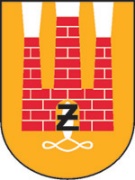 PREZYDENT MIASTA ŻYRARDOWAPlac Jana Pawła II Nr 1, 96-300 Żyrardów, tel.: 46 858-15-00 www.zyrardow.plŻyrardów, dnia 8 listopada 2021 r. ZP.271.2.38.2021.ABZamawiający Miasto Żyrardów na podstawie art. 222 ust. 5 ustawy Prawo zamówień publicznych (Dz. U. z 2021 r., poz. 1129 ze zm.) udostępnia informację z otwarcia ofert 
w postępowaniu pn.: „Zimowe utrzymanie ulic na terenie miasta Żyrardowa”. Przed otwarciem ofert podano kwotę jaką Zamawiający zamierza przeznaczyć na sfinansowanie zamówienia w wysokości: 912.675,78 zł brutto. W terminie składania ofert tj. do godziny 13:00 dnia 8 listopada 2021 r. do Zamawiającego wpłynęła jedna oferta:Oferta nr 1 złożona przez:Przedsiębiorstwo Gospodarki Komunalnej „Żyrardów” Sp. z o.o. z siedzibą ul. Czysta 5, 
96-300 Żyrardów. Cena brutto 1 171 216,80 zł. (słownie: jeden milion sto siedemdziesiąt jeden tysięcy dwieście szesnaście 80/100 złotych).Skrócenie czasu reakcji przystąpienie do akcji zimowego utrzymania według standardu III 
i IV wg OWZUD – 60 minut. Skrócenie czasu na osiągnięcie standardu II wg OWZUD – 150 minut.(-) Prezydent Miasta Żyrardowa                        Lucjan Krzysztof Chrzanowski      